République Algérienne Démocratique et Populaire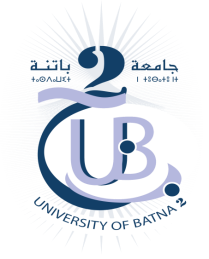 تعـهــدأنا الممضي أسفله الطالب (ة):………………………………………………………………………………………………………………………………………………………………..المولود(ة) في:............................................................ بـ:...............................................الحامل لـ ب ت و / ر س رقم : ........................................................................الصادرة بـ ................................................ في :.......................................... أصرح بشرفي أنني لم اتحصل على أي شهادة خلال السنوات الخمس الأخيرة. المصادقة                                                          حرر بـ ............. في:...................                                                                      			     إمضاء المعني(ة)